AUDIT FOR OLDER PEOPLE(TO BE COMPLETED BY PATIENT OR ASSESSOR)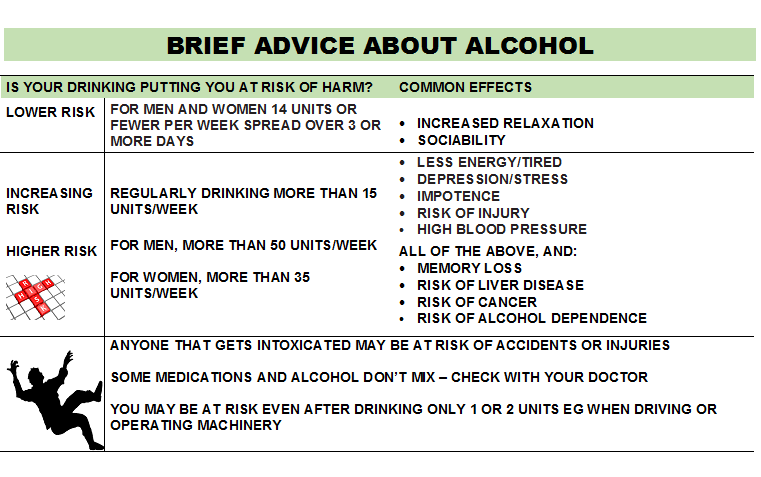 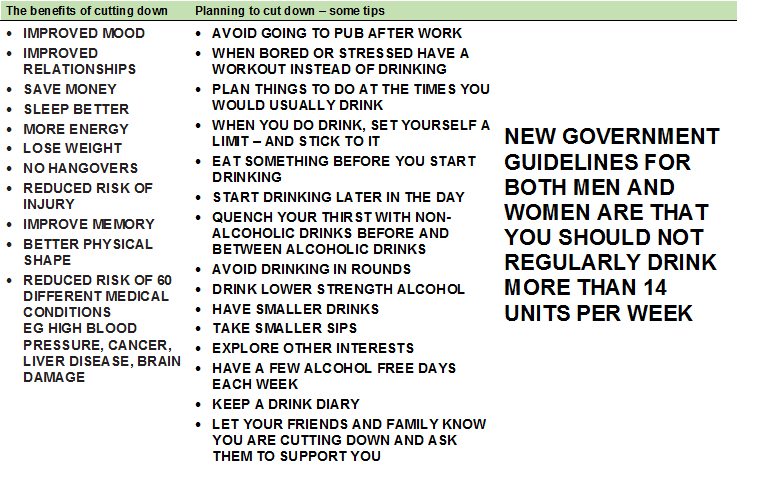 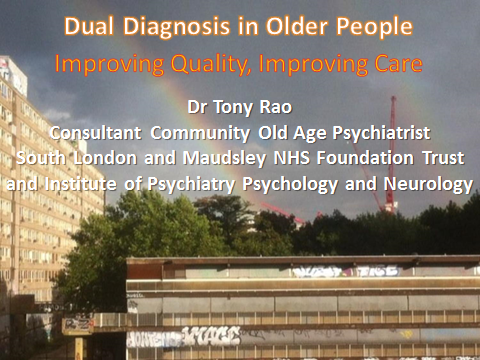 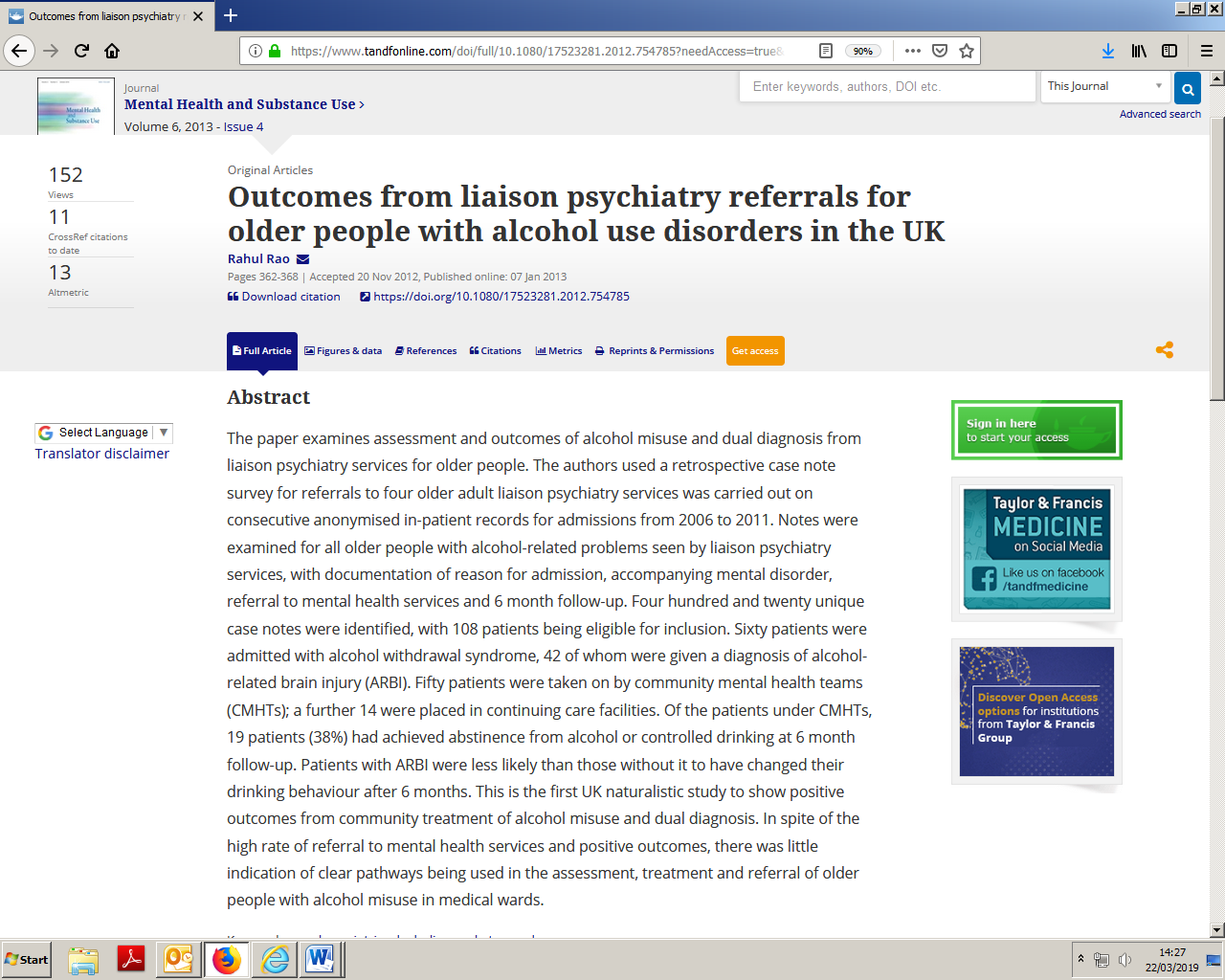 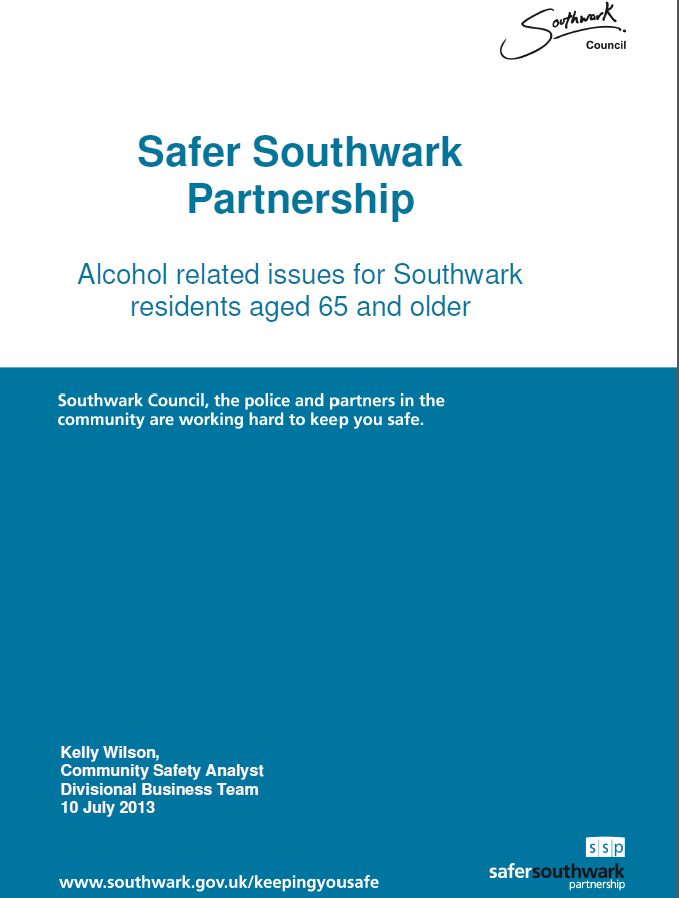 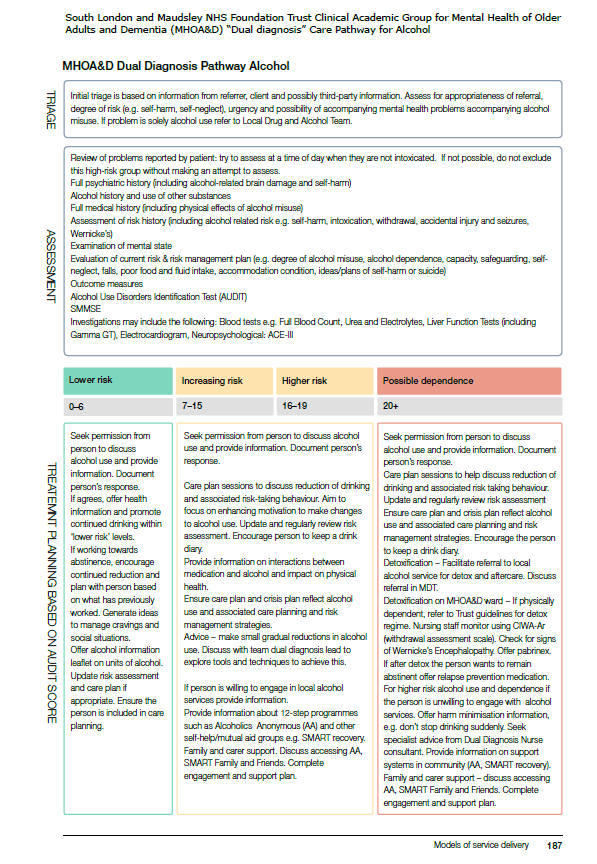 Alcohol CQUIN 2017-19: Summary InformationWho	    	Everyone admitted to an inpatient bed aged 18+What       	Complete AUDIT (Alcohol Use Disorders Identification Test)                	NB if this has been completed by another team in the acute pathway (eg HTT) in the 2 weeks prior to admission it does not need to be completed again.                	 Deliver appropriate interventions: 
               	 - for people scoring 8-19  – offer brief advice 
               	 A brief advice sheet to support delivery is available – see your DD lead or the DD  
                	 intranet page

             	  - for people scoring 20+   - offer referral to substance misuse service
             	  Local care pathways are in place (or in development) to describe the referral                  
                         process  in each borough.  The CQUIN is explicit about making a referral (not 
                         merely ‘signposting’).
Recording on EPJ	AUDIT is under the assessment tab on EPJ		            Interventions should be recorded in the ward progress note:Staff Training    The CQUIN requires staff to receive training so that they are equipped to carry                            out the screening and interventions.  A target of 60% of qualified nurses and                             60% of team dual diagnosis leads has been agreed with commissioners.   Other                            staff are encouraged to complete the training. The more staff that are equipped,                            the more likely that appropriate care (and our targets) will be delivered.
                           People that have completed the level 2 dual diagnosis course within the past 
                           three years will be counted as having received training as this course covers the
                           relevant knowledge and skills.                           A training package has been developed for other staff:  Alcohol Screening and                           Interventions for Inpatient Staff.  This is a ½ day course.  It can be booked using                           LEAP.Monitoring	    Data will be extracted from EPJ to monitor the screening and interventions.	                Education and development will record the training.Recording Substance Misuse Interventions in ‘Events’ (mainly for community services)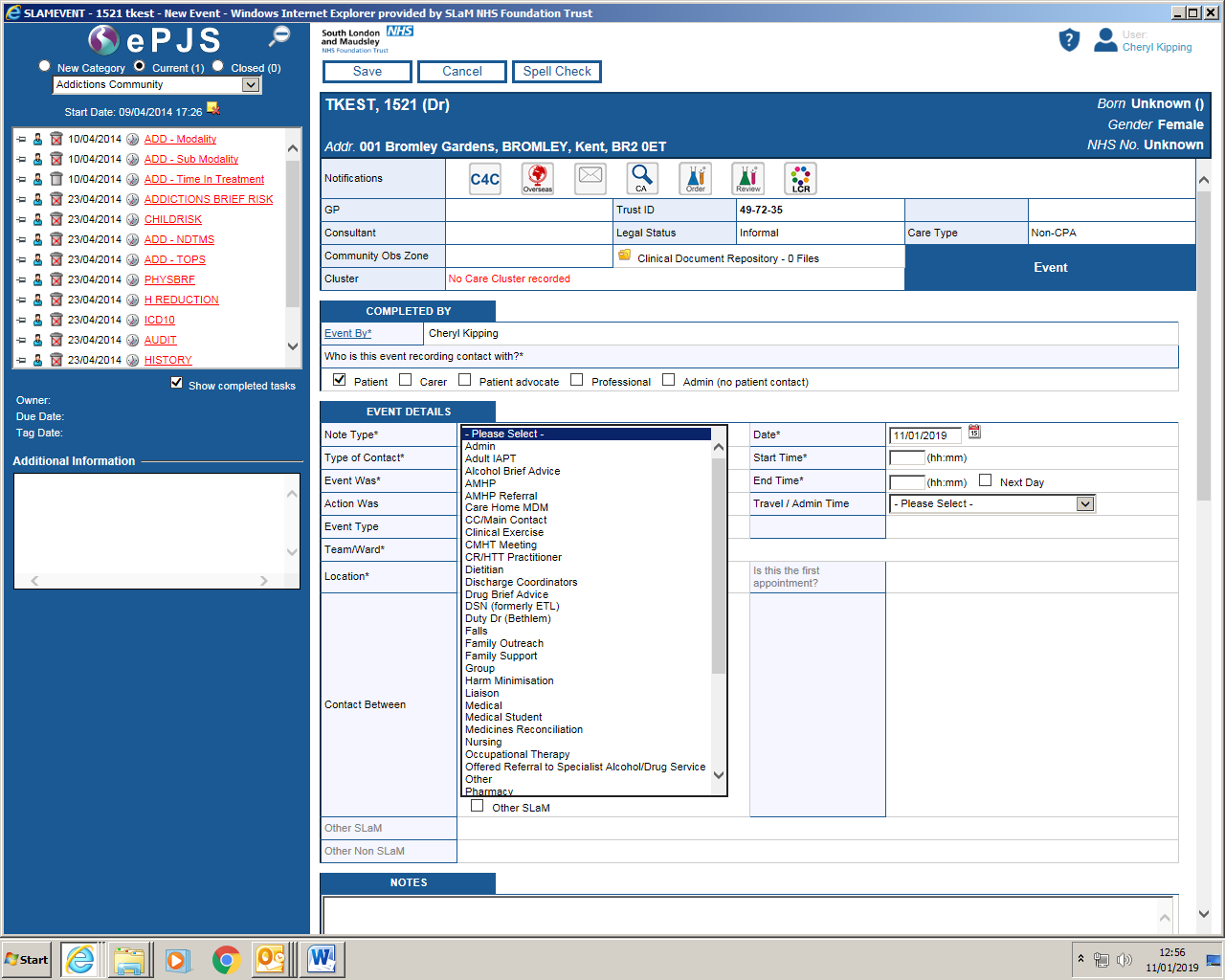 Recording Interventions on EPJ - Inpatient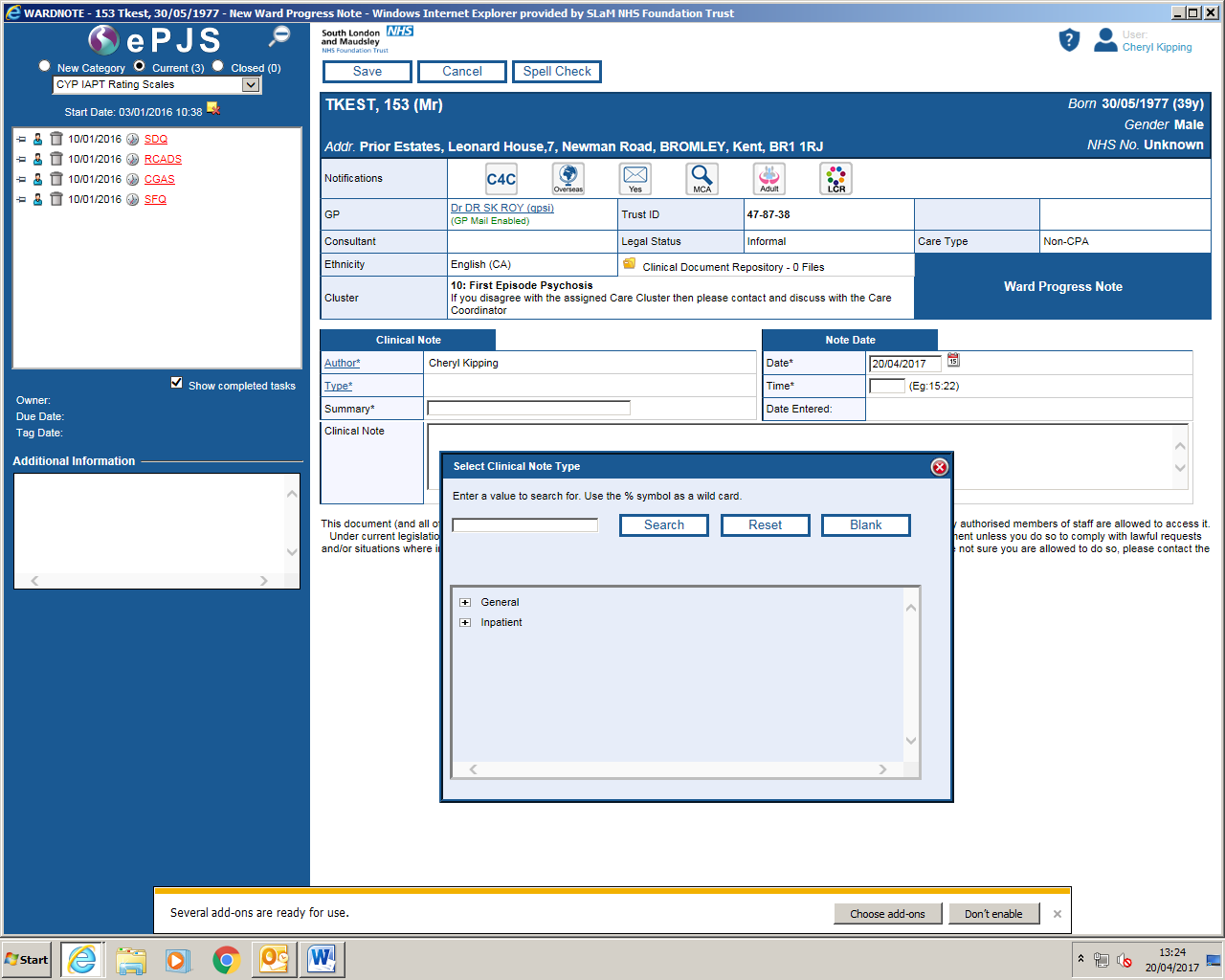 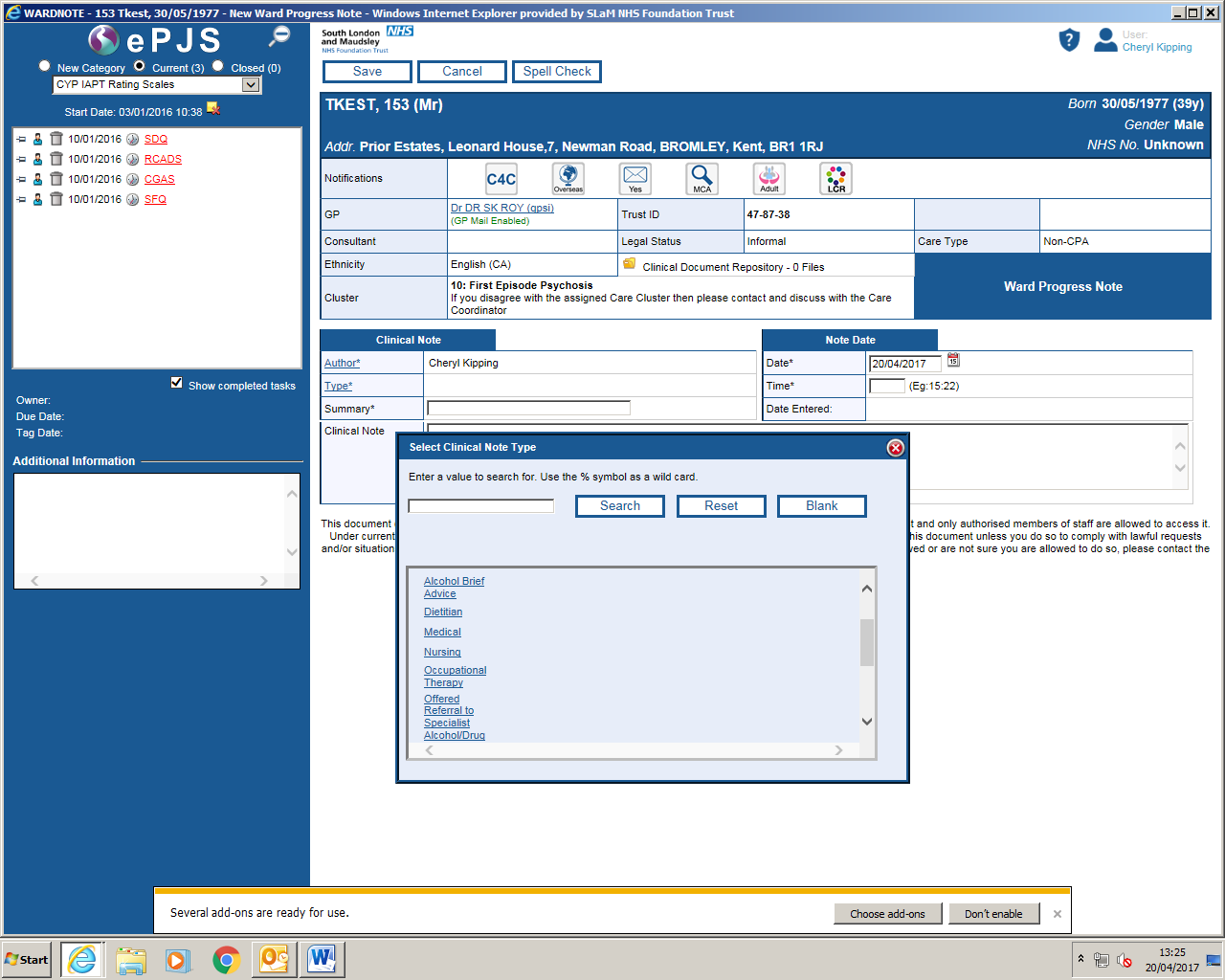 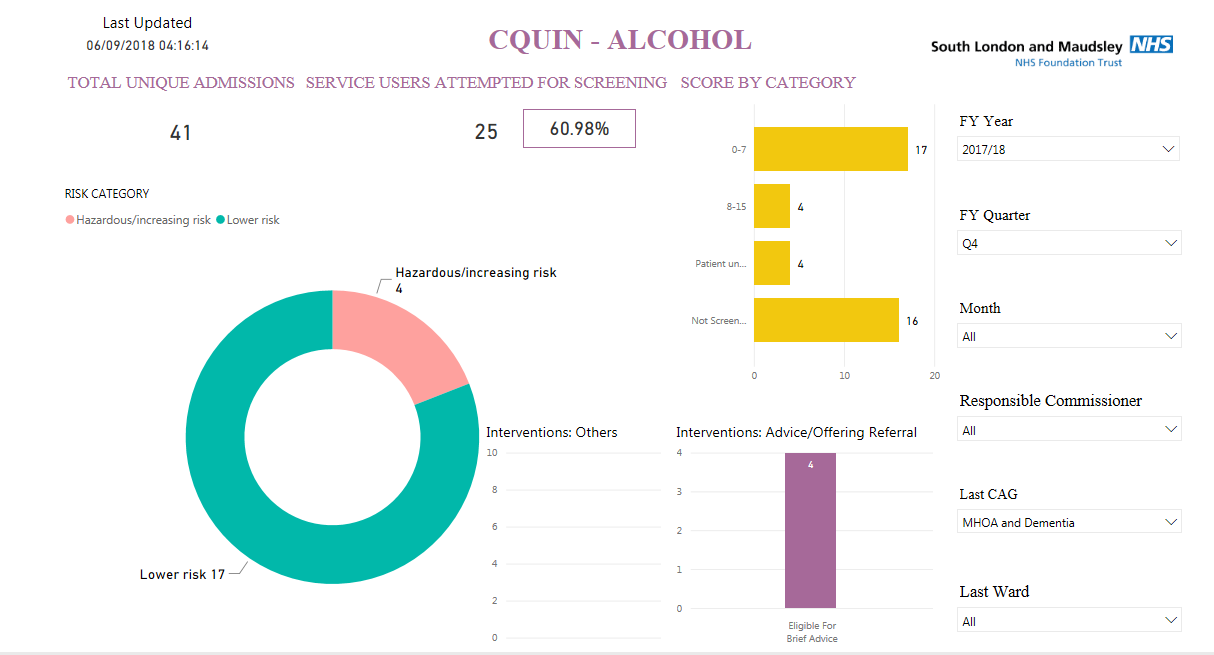 QuestionsQuestionsQuestionsQuestionsScoring systemScoring systemScoring systemScoring systemScoring systemYourscoreQuestionsQuestionsQuestionsQuestions012341. How often do you have a drink containing alcohol?1. How often do you have a drink containing alcohol?1. How often do you have a drink containing alcohol?1. How often do you have a drink containing alcohol?NeverGo to Q9&10Monthlyor less2 - 4 times per month2 - 3 times per week4+ times per week2. How many units of alcohol do you drink on a typical day when you are drinking?2. How many units of alcohol do you drink on a typical day when you are drinking?2. How many units of alcohol do you drink on a typical day when you are drinking?2. How many units of alcohol do you drink on a typical day when you are drinking?1 -23 - 45 - 67 - 810+3. How often have you had 6 or more units if female, or 8 or more if male, on a single occasion in the last year?3. How often have you had 6 or more units if female, or 8 or more if male, on a single occasion in the last year?3. How often have you had 6 or more units if female, or 8 or more if male, on a single occasion in the last year?3. How often have you had 6 or more units if female, or 8 or more if male, on a single occasion in the last year?NeverLess than monthlyMonthlyWeeklyDaily or almost daily                                                                                                                  If total for 2 + 3=0  Skip to Q9 & 10                                                                                                                  If total for 2 + 3=0  Skip to Q9 & 10                                                                                                                  If total for 2 + 3=0  Skip to Q9 & 10                                                                                                                  If total for 2 + 3=0  Skip to Q9 & 10                                                                                                                  If total for 2 + 3=0  Skip to Q9 & 10                                                                                                                  If total for 2 + 3=0  Skip to Q9 & 10                                                                                                                  If total for 2 + 3=0  Skip to Q9 & 10                                                                                                                  If total for 2 + 3=0  Skip to Q9 & 10                                                                                                                  If total for 2 + 3=0  Skip to Q9 & 10                                                                                                                  If total for 2 + 3=0  Skip to Q9 & 104. How often during the last year have you found that you were not able to stop drinking once you had started?4. How often during the last year have you found that you were not able to stop drinking once you had started?4. How often during the last year have you found that you were not able to stop drinking once you had started?NeverNeverLess than monthlyMonthlyWeeklyDaily or almost daily5. How often during the last year have you failed to do what was normally expected from you because of your drinking?5. How often during the last year have you failed to do what was normally expected from you because of your drinking?5. How often during the last year have you failed to do what was normally expected from you because of your drinking?NeverNeverLess than monthlyMonthlyWeeklyDaily or almost daily6. How often during the last year have you needed an alcoholic drink in the morning to get yourself going after a heavy drinking session?6. How often during the last year have you needed an alcoholic drink in the morning to get yourself going after a heavy drinking session?6. How often during the last year have you needed an alcoholic drink in the morning to get yourself going after a heavy drinking session?NeverNeverLess than monthlyMonthlyWeeklyDaily or almost daily7. How often during the last year have you had a feeling of guilt or remorse after drinking?7. How often during the last year have you had a feeling of guilt or remorse after drinking?7. How often during the last year have you had a feeling of guilt or remorse after drinking?NeverNeverLess than monthlyMonthlyWeeklyDaily or almost daily8. How often during the last year have you been unable to remember what happened the night before because you had been drinking?8. How often during the last year have you been unable to remember what happened the night before because you had been drinking?8. How often during the last year have you been unable to remember what happened the night before because you had been drinking?NeverNeverLess than monthlyMonthlyWeeklyDaily or almost daily9. Have you or somebody else been injured as a result of your drinking?9. Have you or somebody else been injured as a result of your drinking?9. Have you or somebody else been injured as a result of your drinking?NoNoYes, but not in the last yearYes, during the last year10. Has a relative or friend, doctor or other health worker been concerned about your drinking or suggested that you cut down?10. Has a relative or friend, doctor or other health worker been concerned about your drinking or suggested that you cut down?10. Has a relative or friend, doctor or other health worker been concerned about your drinking or suggested that you cut down?NoNoYes, but not in the last yearYes, during the last year                                                                                                                                                    Total                                                                                                                                                    Total                                                                                                                                                    Total                                                                                                                                                    Total                                                                                                                                                    Total                                                                                                                                                    Total                                                                                                                                                    Total                                                                                                                                                    Total                                                                                                                                                    TotalScoreDrinking categorisationInterventionInterventionInterventionInterventionInterventionInterventionInterventionIntervention0-6 (men)0-4 (women)Lower riskNo specific intervention.  Consider offering information and promote continued drinking within ‘lower risk’ levels. If working towards abstinence encourage continued reduction.No specific intervention.  Consider offering information and promote continued drinking within ‘lower risk’ levels. If working towards abstinence encourage continued reduction.No specific intervention.  Consider offering information and promote continued drinking within ‘lower risk’ levels. If working towards abstinence encourage continued reduction.No specific intervention.  Consider offering information and promote continued drinking within ‘lower risk’ levels. If working towards abstinence encourage continued reduction.No specific intervention.  Consider offering information and promote continued drinking within ‘lower risk’ levels. If working towards abstinence encourage continued reduction.No specific intervention.  Consider offering information and promote continued drinking within ‘lower risk’ levels. If working towards abstinence encourage continued reduction.No specific intervention.  Consider offering information and promote continued drinking within ‘lower risk’ levels. If working towards abstinence encourage continued reduction.No specific intervention.  Consider offering information and promote continued drinking within ‘lower risk’ levels. If working towards abstinence encourage continued reduction.8-15Hazardous/increasing riskSimple brief advice – Provide information.  Encourage to reduce.Simple brief advice – Provide information.  Encourage to reduce.Simple brief advice – Provide information.  Encourage to reduce.Simple brief advice – Provide information.  Encourage to reduce.Simple brief advice – Provide information.  Encourage to reduce.Simple brief advice – Provide information.  Encourage to reduce.Simple brief advice – Provide information.  Encourage to reduce.Simple brief advice – Provide information.  Encourage to reduce.16-19Harmful/higher risk Extended brief intervention.  Offer sessions to help reduce drinking and risk-taking behaviour. Focus on enhancing motivation to change. Extended brief intervention.  Offer sessions to help reduce drinking and risk-taking behaviour. Focus on enhancing motivation to change. Extended brief intervention.  Offer sessions to help reduce drinking and risk-taking behaviour. Focus on enhancing motivation to change. Extended brief intervention.  Offer sessions to help reduce drinking and risk-taking behaviour. Focus on enhancing motivation to change. Extended brief intervention.  Offer sessions to help reduce drinking and risk-taking behaviour. Focus on enhancing motivation to change. Extended brief intervention.  Offer sessions to help reduce drinking and risk-taking behaviour. Focus on enhancing motivation to change. Extended brief intervention.  Offer sessions to help reduce drinking and risk-taking behaviour. Focus on enhancing motivation to change. Extended brief intervention.  Offer sessions to help reduce drinking and risk-taking behaviour. Focus on enhancing motivation to change. 20+		Possible/dependenceCommunity - Complete SADQ (Severity of Alcohol Dependence Questionnaire) Inpatient – Monitor using CIWA-Ar (withdrawal assessment scale)Consider seeking specialist advice and referral to alcohol service if person wants to stop drinking.Community - Complete SADQ (Severity of Alcohol Dependence Questionnaire) Inpatient – Monitor using CIWA-Ar (withdrawal assessment scale)Consider seeking specialist advice and referral to alcohol service if person wants to stop drinking.Community - Complete SADQ (Severity of Alcohol Dependence Questionnaire) Inpatient – Monitor using CIWA-Ar (withdrawal assessment scale)Consider seeking specialist advice and referral to alcohol service if person wants to stop drinking.Community - Complete SADQ (Severity of Alcohol Dependence Questionnaire) Inpatient – Monitor using CIWA-Ar (withdrawal assessment scale)Consider seeking specialist advice and referral to alcohol service if person wants to stop drinking.Community - Complete SADQ (Severity of Alcohol Dependence Questionnaire) Inpatient – Monitor using CIWA-Ar (withdrawal assessment scale)Consider seeking specialist advice and referral to alcohol service if person wants to stop drinking.Community - Complete SADQ (Severity of Alcohol Dependence Questionnaire) Inpatient – Monitor using CIWA-Ar (withdrawal assessment scale)Consider seeking specialist advice and referral to alcohol service if person wants to stop drinking.Community - Complete SADQ (Severity of Alcohol Dependence Questionnaire) Inpatient – Monitor using CIWA-Ar (withdrawal assessment scale)Consider seeking specialist advice and referral to alcohol service if person wants to stop drinking.Community - Complete SADQ (Severity of Alcohol Dependence Questionnaire) Inpatient – Monitor using CIWA-Ar (withdrawal assessment scale)Consider seeking specialist advice and referral to alcohol service if person wants to stop drinking.